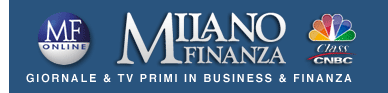 AZ Holding: Restino, nostra azienda rappresenterebbe unicita' per la Borsa07/05/2014MILANO (MF-DJ)--"Questo e' un primo passo prodromico all'inserimento nel listino. Credo che la nostra azienda rappresenti un'unicita' per la borsa italiana". E' quanto ha dichiarato Antonino Restino, presidente del gruppo AZ Holding, interpellato in occasione dell'adesione dell'azienda al programma Elite di Borsa Italiana circa una possibile quotazione del gruppo a piazzaAffari. AZ Holding e' un gruppo che offre servizi di infoproviding nei confronti delle maggiori istituzioni finanziarie e assicurative italiane, presente
nel settore dei crediti di difficile esigibilita' nonche' fornitore di servizi di intelligence, security e tutela del patrimonio."Nel passaggio da azienda familiare ad azienda manageriale, Elite rappresenta una pietra miliare nel cammino di cambiamento culturale e organizzativo", ha affermato Restino.
"Le competenze industriali, finanziarie ed organizzative necessarie per crescere e svilupparsi sono molteplici e in continua evoluzione", aggiunge il Ceo Carmine Evangelista. "Elite rappresenta un ottimo compagno di viaggio nell'aiutarci a comprenderle completamente e a rafforzarle".
MF-DJ NEWShttp://www.milanofinanza.it/news/az-holding-restino-nostra-azienda-rappresenterebbe-unicita-per-la-borsa-201405071524001228